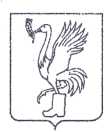 СОВЕТ ДЕПУТАТОВТАЛДОМСКОГО ГОРОДСКОГО ОКРУГА МОСКОВСКОЙ ОБЛАСТИ141900, г. Талдом, пл. К. Маркса, 12                                                          тел. 8-(49620)-6-35-61; т/ф 8-(49620)-3-33-29Р Е Ш Е Н И Еот  26 декабря  2019 г.                                                                                   №  116┌                                                      ┐ Об утверждении Положения о денежном содержании лиц, замещающих муниципальные должности и должности муниципальной службы в Талдомском городском округе Московской областиВ соответствии с Трудовым кодексом Российской Федерации, Федеральным законом от 06.10.2003 N 131-ФЗ "Об общих принципах организации местного самоуправления в Российской Федерации", Законом Московской области от 24.07.2007 N 137/2007-ОЗ "О муниципальной службе в Московской области", Законом Московской области от 11.11.2011 N 194/2011-ОЗ "О денежном содержании лиц, замещающих муниципальные должности и должности муниципальной службы в Московской области", Уставом Талдомского городского округа Московской области, Совет депутатов Талдомского городского округа Московской области,РЕШИЛ:1. Утвердить Положение о денежном содержании лиц, замещающих муниципальные должности и должности муниципальной службы в Талдомском городском округе Московской области (прилагается).2. Признать утратившим силу решение Совета депутатов Талдомского муниципального района  Московской области от 13.01.2012 N 2 "О денежном содержании лиц, замещающих муниципальные должности и должности муниципальной службы в Талдомском муниципальном районе Московской области».3. Настоящее решение вступает в силу с момента подписания. 4. Контроль за выполнением настоящего решения возложить на председателя Советадепутатов Талдомского городского округа Аникеева М.И.Председатель Совета депутатов Талдомского городского округа				                                        М.И. АникеевГлава Талдомского городского округа                                                                        В.Ю. ЮдинУтвержденорешением Совета депутатовТалдомского городского округаМосковской областиот 26.12.2019 г. N 116ПОЛОЖЕНИЕО ДЕНЕЖНОМ СОДЕРЖАНИИ ЛИЦ, ЗАМЕЩАЮЩИХ МУНИЦИПАЛЬНЫЕДОЛЖНОСТИ И ДОЛЖНОСТИ МУНИЦИПАЛЬНОЙ СЛУЖБЫВ ТАЛДОМСКОМ ГОРОДСКОМ ОКРУГЕСтатья 1. Предмет регулирования Настоящее Положение устанавливает состав денежного содержания лиц, замещающих муниципальные должности и должности муниципальной службы в органах местного самоуправления Талдомского городского округа Московской области (далее Талдомский городской округа), а также порядок установления размера и выплаты денежного содержания.Статья 2. Основные терминыДля целей настоящего Положения используются следующие основные термины:денежное содержание - вид оплаты труда лиц, замещающих муниципальные должности или должности муниципальной службы;должностной оклад специалиста II категории - размер должностного оклада специалиста II категории в органах государственной власти Московской области, ежегодно определяемый Губернатором Московской области, применяемый для расчета должностных окладов в органах государственной власти Московской области, государственных органах Московской области и органах местного самоуправления;муниципальные должности - должности, учреждаемые Уставом Талдомского городского округа в соответствии с законодательством Российской Федерации и законодательством Московской области в целях осуществления собственных полномочий по решению вопросов местного значения, в целях непосредственного осуществления полномочий органов местного самоуправления на постоянной основе, замещаемые в результате муниципальных выборов, а также замещаемые на основании решений Совета депутатов Талдомского городского округа;муниципальная служба - профессиональная деятельность граждан, которая осуществляется на постоянной основе на должностях муниципальной службы, замещаемых путем заключения трудового договора (контракта);муниципальный служащий Талдомского городского округа (далее - муниципальный служащий) - гражданин, исполняющий в порядке, определенном муниципальными правовыми актами Талдомского городского округа в соответствии с федеральными законами и законами Московской области, обязанности по должности муниципальной службы за денежное содержание, выплачиваемое за счет средств местного бюджета.Представителем нанимателя для муниципального служащего может быть глава Талдомского городского округа, руководитель органа местного самоуправления, или иное лицо, уполномоченное исполнять обязанности представителя нанимателя.Статья 3. Денежное содержание лиц, замещающих муниципальные должности и должности муниципальной службы1. Денежное содержание лица, замещающего муниципальную должность, состоит из должностного оклада, ежемесячных и дополнительных выплат.Ежемесячные выплаты включают в себя:надбавку к должностному окладу за классный чин;надбавку к должностному окладу за особые условия работы;надбавку к должностному окладу за выслугу лет на муниципальной службе;надбавку к должностному окладу за работу со сведениями, составляющими государственную тайну.Дополнительные выплаты включают в себя:единовременную выплату при предоставлении ежегодного оплачиваемого отпуска (далее - единовременная выплата);материальную помощь;премию по итогам работы за год.2. Денежное содержание лица, замещающего должность муниципальной службы (далее - муниципальный служащий), состоит из должностного оклада муниципального служащего в соответствии с замещаемой им должностью муниципальной службы, а также из ежемесячных и дополнительных выплат.Ежемесячные выплаты включают в себя:надбавку к должностному окладу за классный чин;надбавку к должностному окладу за особые условия муниципальной службы;надбавку к должностному окладу за выслугу лет на муниципальной службе;надбавку к должностному окладу за работу со сведениями, составляющими государственную тайну;ежемесячное денежное поощрение.Дополнительные выплаты включают в себя:премию за выполнение особо важных и сложных заданий;материальную помощь.3. Муниципальным служащим кроме выплат, предусмотренных пунктом 2 настоящей статьи, дополнительно предоставляются гарантии, установленные Уставом Талдомского городского округа Московской области.Статья 4. Должностные оклады лиц, замещающих муниципальные должности, и муниципальных служащих1. Должностные оклады лиц, замещающих муниципальные должности, и муниципальных служащих устанавливаются в размерах, кратных должностному окладу специалиста II категории, устанавливаемому постановлением Губернатора Московской области, в соответствии с таблицей коэффициентов, применяемых при исчислении должностных окладов лиц, замещающих муниципальные должности и должности муниципальной службы, установленных Законом Московской области от 11.11.2011 N 194/2011-ОЗ "О денежном содержании лиц, замещающих муниципальные должности и должности муниципальной службы в Московской области".2. Коэффициенты, применяемые при исчислении должностных окладов лиц, замещающих муниципальные должности, и муниципальных служащих, установлены приложением к настоящему Положению.Статья 5. Надбавка к должностному окладу за классный чинНадбавка к должностному окладу за классный чин устанавливается со дня присвоения лицу, замещающему муниципальную должность, муниципальному служащему классного чина в следующем размере:Статья 6. Надбавка к должностному окладу за особые условия работы лица, замещающего муниципальную должность1. Надбавка к должностному окладу за особые условия работы (сложность, интенсивность, напряженность, специальный режим работы) лица, замещающего муниципальную должность, устанавливается в размере 110 процентов должностного оклада.2. Надбавка к должностному окладу за особые условия работы выплачивается ежемесячно со дня начала исполнения полномочий лицом, замещающим муниципальную должность.Статья 7. Надбавка к должностному окладу за особые условия муниципальной службы муниципального служащего1. Надбавка к должностному окладу за особые условия муниципальной службы муниципального служащего устанавливается распоряжением представителя нанимателя в размере до 70 процентов должностного оклада и выплачивается ежемесячно.Статья 8. Надбавка к должностному окладу за выслугу лет на муниципальной службе1. Надбавка к должностному окладу за выслугу лет на муниципальной службе устанавливается в следующих размерах:1) 10 процентов должностного оклада при стаже муниципальной службы от 1 до 5 лет;2) 15 процентов должностного оклада при стаже муниципальной службы от 5 до 10 лет;3) 20 процентов должностного оклада при стаже муниципальной службы от 10 до 15 лет;4) 30 процентов должностного оклада при стаже муниципальной службы свыше 15 лет.2. Исчисление стажа муниципальной службы, дающего право на получение надбавки к должностному окладу за выслугу лет на муниципальной службе, осуществляется в соответствии с Законом Московской области от 31.10.2008 N 164/2008-ОЗ "Об исчислении стажа государственной гражданской службы Московской области и муниципальной службы в Московской области".Стаж муниципальной службы, дающий право на получение надбавки к должностному окладу за выслугу лет на муниципальной службе, определяется Комиссией по установлению стажа муниципальной службы. Порядок работы и состав Комиссии определяются правовым актом представителя нанимателя.3. Надбавка к должностному окладу за выслугу лет на муниципальной службе выплачивается ежемесячно со дня возникновения права на нее. Размер надбавки к должностному окладу за выслугу лет на муниципальной службе подлежит изменению со дня достижения стажа муниципальной службы соответственно 5, 10 и 15 полных лет.Если право на установление или изменение размера ежемесячной надбавки к должностному окладу за выслугу лет на муниципальной службе наступило в период, когда сохранялся средний заработок, в том числе выплачивалось пособие по временной нетрудоспособности или пособие по беременности и родам, надбавка к должностному окладу за выслугу лет на муниципальной службе устанавливается со дня, следующего за днем окончания указанного периода.Статья 9. Надбавка к должностному окладу за работу со сведениями, составляющими государственную тайну1. Надбавка к должностному окладу за работу со сведениями, составляющими государственную тайну, выплачивается лицу, имеющему оформленный в установленном законодательством порядке допуск к сведениям соответствующей степени секретности и постоянно работающему с указанными сведениями в силу должностных (функциональных) обязанностей, и устанавливается:1) лицу, замещающему муниципальную должность, - Советом депутатов Талдомского городского округа;2) муниципальному служащему, не являющемуся руководителем органа местного самоуправления - Главой Талдомского городского округа.2. Надбавка к должностному окладу за работу со сведениями, составляющими государственную тайну, устанавливается в соответствии с законодательством Российской Федерации о государственной тайне и выплачивается ежемесячно со дня оформления допуска к государственной тайне в следующих размерах:1) за работу со сведениями, имеющими степень секретности "особой важности", - 50-75 процентов должностного оклада;2) за работу со сведениями, имеющими степень секретности "совершенно секретно", - 30-50 процентов должностного оклада;3) за работу со сведениями, имеющими степень секретности "секретно", при оформлении допуска с проведением проверочных мероприятий - 15 процентов должностного оклада, без проведения проверочных мероприятий - 10 процентов должностного оклада.3. При определении конкретного размера ежемесячной надбавки к должностному окладу учитывается объем сведений, к которым указанные лица имеют доступ, а также продолжительность срока, в течение которого сохраняется актуальность засекречивания этих сведений.Статья 10. Ежемесячное денежное поощрениеМуниципальному служащему выплачивается ежемесячное денежное поощрение в размере до 70 процентов должностного оклада.Конкретный размер и порядок выплаты ежемесячного денежного поощрения устанавливается Главой Талдомского городского округа.Статья 11. Выплата ежемесячных надбавок к должностным окладамРазмер и порядок осуществления ежемесячных надбавок и иных дополнительных выплат устанавливаются муниципальными правовыми актами в соответствии с законодательством Российской Федерации и законодательством Московской области.Статья 12. Премирование лица, замещающего муниципальную должность, и муниципального служащего 1. Лицу, замещающему муниципальную должность, по итогам работы за год выплачивается премия, не ограниченная максимальным размером, в пределах установленного фонда оплаты труда в порядке, установленном муниципальными правовыми актами в соответствии с законодательством Российской Федерации и законодательством Московской области.2. Муниципальному служащему за выполнение особо важных и сложных заданий выплачивается премия в порядке, установленном представителем нанимателя.Статья 13. Материальная помощь и единовременная выплата1. Лицу, замещающему муниципальную должность, и муниципальному служащему при предоставлении ежегодного оплачиваемого отпуска или его части за счет средств фонда оплаты труда один раз в календарном году выплачивается материальная помощь в размере двух должностных окладов.2. Лицу, замещающему муниципальную должность, при предоставлении ежегодного оплачиваемого отпуска или его части производится единовременная выплата в размере двух должностных окладов.3. Выплата материальной помощи в первый год работы производится пропорционально отработанному времени в календарном году.4. Для расчета размера материальной помощи и единовременной выплаты принимается размер должностного оклада, установленный на день выплаты материальной помощи и единовременной выплаты.Статья 14. Заключительные положенияНастоящее Положение вступает в силу с момента подписания. Приложениек Положению о денежном содержаниилиц, замещающих муниципальныедолжности и должности муниципальнойслужбы в Талдомском городском округеТАБЛИЦАКОЭФФИЦИЕНТОВ, ПРИМЕНЯЕМЫХ ПРИ ИСЧИСЛЕНИИ ДОЛЖНОСТНЫХОКЛАДОВ ЛИЦ, ЗАМЕЩАЮЩИХ МУНИЦИПАЛЬНЫЕ ДОЛЖНОСТИ И ДОЛЖНОСТИ МУНИЦИПАЛЬНОЙ СЛУЖБЫ В ТАЛДОМСКОМ ГОРОДСКОМ ОКРУГЕ МОСКОВСКОЙ ОБЛАСТИN п/пКлассный чинСоотношение надбавки к должностному окладу за классный чин с должностным окладом специалиста II категории1Действительный муниципальный советник Московской области 1-го класса0,902Действительный муниципальный советник Московской области 2-го класса0,853Действительный муниципальный советник Московской области 3-го класса0,804Муниципальный советник Московской области 1-го класса0,755Муниципальный советник Московской области 2-го класса0,706Муниципальный советник Московской области 3-го класса0,657Советник муниципальной службы Московской области 1-го класса0,608Советник муниципальной службы Московской области 2-го класса0,559Советник муниципальной службы Московской области 3-го класса0,5010Старший референт муниципальной службы Московской области 1-го класса0,4511Старший референт муниципальной службы Московской области 2-го класса0,4012Старший референт муниципальной службы Московской области 3-го класса0,3513Референт муниципальной службы Московской области 1-го класса0,3014Референт муниципальной службы Московской области 2-го класса0,2515Референт муниципальной службы Московской области 3-го класса0,20NНаименование должностиКоэффициентМуниципальные должностиМуниципальные должности1Глава Талдомского городского округа4,62Председатель Совета депутатов Талдомского городского округа4,63Председатель контрольно-счетной палаты Талдомского городского округа4,1Должности муниципальной службы категории "руководители", "помощники (советники)", "специалисты"Должности муниципальной службы категории "руководители", "помощники (советники)", "специалисты"4Заместитель главы администрации Талдомского городского округа3,45Председатель комитета, начальник управления в администрации Талдомского городского округа3,16Заместитель председателя комитета, начальника управления в администрации Талдомского городского округа2,87Начальник отдела в администрации Талдомского городского округа2,48Начальник отдела в составе комитета, управления в администрации Талдомского городского округаЗаместитель начальника отдела в администрации Талдомского городского округа2,39Заместитель начальника отдела в составе комитета, управления в администрации Талдомского городского округаНачальник сектора в составе комитета, управления в администрации Талдомского городского округа2,110Пресс-секретарь главы Талдомского городского округаПомощник главы Талдомского городского округаКонсультант в администрации Талдомского городского округаИнспектор контрольно-счетной палаты Талдомского городского округа2,111Главный специалист1,914Ведущий специалист1,415Специалист 1-й категории1,116Специалист0,7